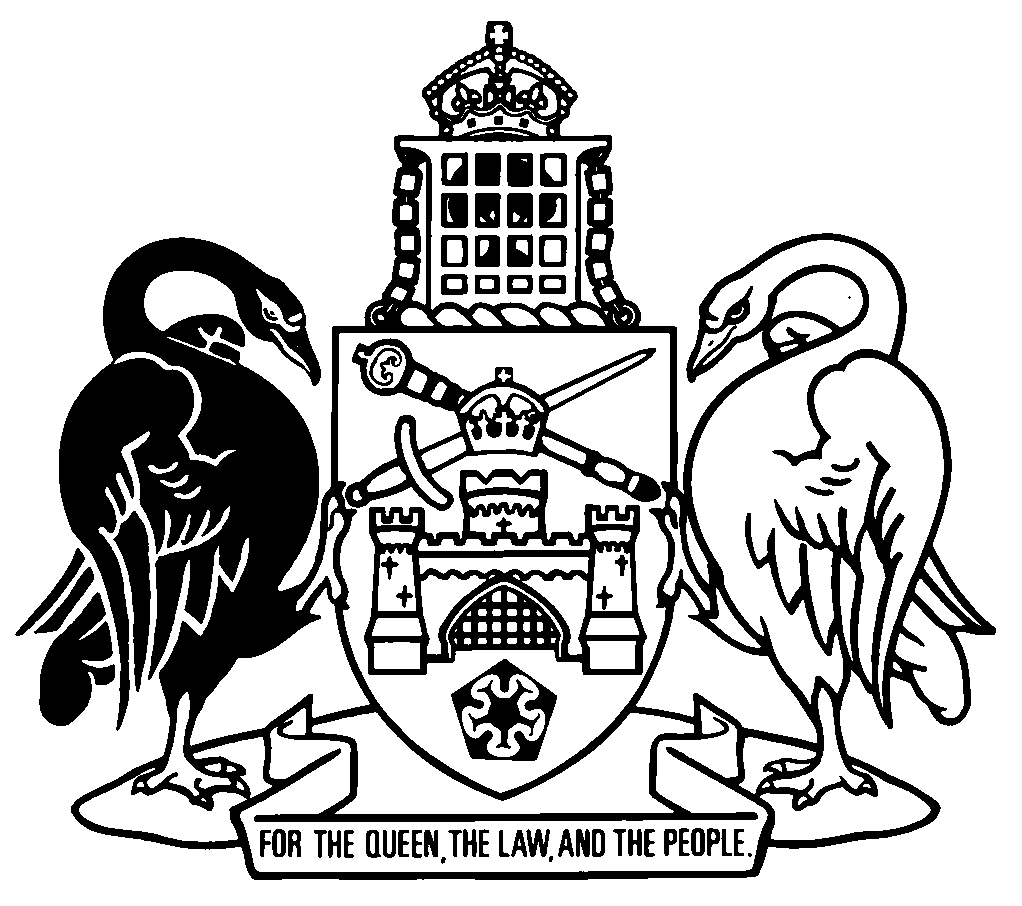 Australian Capital TerritoryMedicines, Poisons and Therapeutic Goods Amendment Regulation 2023 (No 2)Subordinate Law SL2023-17The Australian Capital Territory Executive makes the following regulation under the Medicines, Poisons and Therapeutic Goods Act 2008.Dated 25 July 2023.Andrew BarrChief MinisterRachel Stephen-SmithMinisterAustralian Capital TerritoryMedicines, Poisons and Therapeutic Goods Amendment Regulation 2023 (No 2)Subordinate Law SL2023-17made under theMedicines, Poisons and Therapeutic Goods Act 20081	Name of regulationThis regulation is the Medicines, Poisons and Therapeutic Goods Amendment Regulation 2023 (No 2).2	CommencementThis regulation commences on the day after its notification day.Note	The naming and commencement provisions automatically commence on the notification day (see Legislation Act, s 75 (1)).3	Legislation amendedThis regulation amends the Medicines, Poisons and Therapeutic Goods Regulation 2008.4	New section 556Ainsert556A	Controlled medicines to which standing approvals do not apply	(1)	The chief health officer may declare a controlled medicine to which approvals under section 555 and section 556 do not apply.	(2)	A declaration is a notifiable instrument.Endnotes1	Notification	Notified under the Legislation Act on 7 August 2023.2	Republications of amended laws	For the latest republication of amended laws, see www.legislation.act.gov.au.© Australian Capital Territory 2023